Complex Abuse Chronology Template 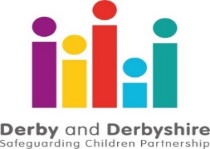 Each agency should prepare a chronology using this template in circumstances where there are concerns in relation to complex abuse – please refer to DDSCP procedures Investigating Complex (organised or multiple) abuse. The timeline will be determined at the Strategy Group.Notes Do not delete columns, even if not used, since this will prevent merging of tables into a single chronology.Use the formats given above for dates and times, to enable sorting of the tables once all merged together.For merging tables, paste each table onto the end of the previous one, then sort first on date and then on time. This will produce a single chronology table correctly ordered.Name of child:NHS/agency number:Date of birth: (dd/mm/yy):Ethnicity:Address:Compiled by:Agency:Date compiled:DateTimeAgeAgencySourceEpisode/EventComment/Discrepancy/Immediate Action Takendd/mm/yy 24 Hr Clock e.g.14.35 Eg 10d; 4wk; 3y 2mMay repeat for a single agency report but useful when all combinedSource within that agency 12/05/1512.3012 yearsChesterfield Royal HospitalDr Smith, A&E consultantAttendance to A & E following disclosure of AbuseDiscussion with Childrens Social Care in respect to S47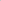 